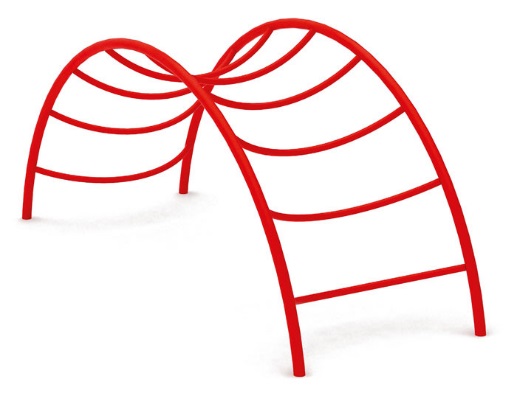 Переход «Дуга» 0402Размеры не менее: длина – 2380 мм, ширина – 830 мм, высота - 1100 мм.Представляет собой переход с плавным подъемом и плавным спуском, по обе стороны которого расположены дуги.Используемые материалы: основание -  труба металлической, диаметром не менее 42,3 мм., поперечины –  не менее 26,8 мм. На изделии не должно быть острых углов и опасных выступов. Металлические элементы окрашены яркими порошковыми красками с предварительной  антикоррозийной обработкой.